НАКАЗПО ГАННІВСЬКІЙ ЗАГАЛЬНООСВІТНІЙ ШКОЛІ І-ІІІ СТУПЕНІВПЕТРІВСЬКОЇ РАЙОННОЇ РАДИ КІРОВОГРАДСЬКОЇ ОБЛАСТІвід 03 лютого 2020 року                                                                                                  №  14с. ГаннівкаПро заміну уроків            у Ганнівській ЗШ І-ІІІ ступеніву  січні 2020 рокуУ зв`язку з перебуванням на лікарняному Мартинюк М. А. з 20  по 24 січня 2020 року; з перебуванням на лікарняному Марченко А.В.  з 22 по 31 січня 2020 рокуНАКАЗУЮ:1.Здійснити заміну уроків           - інтегрованого курсу «Мистецтво» у 5-7 класах;  - мистецтва у 8-9 класах;  - трудового навчання у 5-9 класах;  - інформатики у 3 класі;  - годин вихователя ГПД (1-2 класи);  - англійської мови у 4, 5-9 класах;  - англійської мови у 3 класі (індивідуальне навчання);  - зарубіжної літератури у 5 класі.2. Відповідальному за ведення табеля обліку робочого часу ЩУРИК О.О. внести відповідні зміни у навантаження ГАЛІБИ О.А., ГРИШАЄВОЇ Л.В., КАНІВЕЦЬ О.М., КОВАЛЕНКОВОЇ С.М., МАРЧЕНКО А.В., ОСАДЧЕНКО Н.М., ПИЛИПЕНКО В.І., ПИЛИПЕНКО О.В., СОЛОМКИ Т.В., ЩУРИК Д.О., ЩУРИК О.О.3. Бухгалтерії відділу освіти Петрівської райдержадміністрації оплатити:           ГАЛІБІ Олені Анатоліївні, вчителю української мови та літератури Ганнівської загальноосвітньої школи І-ІІІ ступенів за фактично відпрацьовану 1 годину інтегрованого курсу «Мистецтво»  у 6 класі; 1 годину трудового навчання у 5 класі; 2 години англійської мови у 6-7 класах; 1 годину зарубіжної літератури у 5 класі.            ГРИШАЄВІЙ Людмилі Володимирівні, вчителю історії Ганнівської загальноосвітньої школи І-ІІІ ступенів за фактично відпрацьовані 2 години інтегрованого курсу «Мистецтво» у  6-7 класах; 3 години трудового навчання у 5, 7-8 класах; 3 години англійської мови у 5-6 класах.            КАНІВЕЦЬ Ользі Миколаївні, директору Ганнівської загальноосвітньої школи І-ІІІ ступенів за фактично відпрацьовану 1 годину інформатики у 3 класі.  КОВАЛЕНКОВІЙ Світлані Миколаївні, вчителю фізики Ганнівської загальноосвітньої школи І-ІІІ ступенів за фактично відпрацьовану 1 годину мистецтва у 9 класі; 5 годин англійської мови у 7, 9 класах.МАРЧЕНКО Альоні Володимирівні, вчителю англійської мови Ганнівської загальноосвітньої школи І-ІІІ ступенів за фактично відпрацьовану 1 годину інтегрованого курсу «Мистецтво» у 5 класі.ОСАДЧЕНКО Наталії Михайлівні, соціальному педагогу Ганнівської загальноосвітньої школи І-ІІІ ступенів за фактично відпрацьовану 1 годину інтегрованого курсу «Мистецтво» у 5 класі; 1 годину трудового навчання  у 9 класі; 4 години англійської мови у 5, 7-8 класах; 2 години зарубіжної літератури у 5 класі.            ПИЛИПЕНКО Валерії Іванівні, вихователю Ганнівської загальноосвітньої школи І-ІІІ ступенів за фактично відпрацьовану 1 годину англійської мови у 4 класі.            ПИЛИПЕНКУ Олегу Віліковичу, вчителю фізичної культури за фактично відпрацьовану 1 годину трудового навчання  у 6 класі.             СОЛОМЦІ Тетяні Валентинівні, вчителю початкових класів Ганнівської загальноосвітньої школи І-ІІІ ступенів за фактично відпрацьовані 9 годин вихователя ГПД; 1 годину англійської мови у 3 класі (індивідуальне навчання); 2 години англійської мови у 4 класі.            ЩУРИК Дарії Олександрівні, педагогу-організатору Ганнівської загальноосвітньої школи І-ІІІ ступенів за фактично відпрацьовану 1 годину інтегрованого курсу «Мистецтво» у 7 класі; 1 годину мистецтва у 8 класі; 1 годину трудового навчання у 6 класі; 6 годин вихователя ГПД; 9 годин англійської мови у 4, 6-8 класах.            ЩУРИК Олесі Олександрівні, заступнику директора з навчально-виховної роботи Ганнівської загальноосвітньої школи І-ІІІ ступенів за фактично відпрацьовані 2 години англійської мови у 5, 9 класах.4. Контроль за виконанням даного наказу залишаю за собою.Директор школи                                                                                     О. Канівець З наказом ознайомлені:                                                                         О. ГалібаЛ. Гришаєва                                                                                                                  О. Канівець С. КоваленковаА. МарченкоН. ОсадченкоВ. ПилипенкоО. ПилипенкоТ. СоломкаД. ЩурикО. Щурик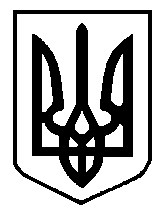 